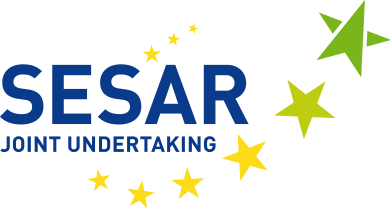 ZAPOŠLJAVANJE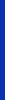 Voditelj za digitalnu transformaciju i inovacije (referentna oznaka VN218)Član privremenog osoblja (petogodišnji ugovor – AD 8)Zajedničko poduzeće SESAR pokrenulo je postupak zapošljavanja radi sastavljanja popisa uspješnih kandidata za 1 radno mjesto voditelja za digitalnu transformaciju i inovacije. Mjesto zaposlenja je u Bruxellesu, u Belgiji, gdje se nalaze i sjedište Zajedničkog poduzeća SESAR te mjesto rada.UVODProgram SESARProgramom istraživanja i razvoja u području upravljanja zračnim prometom jedinstvenog europskog neba („SESAR”) nastoji se modernizirati upravljanje zračnim prometom („ATM”) u Europi i on predstavlja tehnološki stup jedinstvenog europskog neba („SES”).Zajedničko poduzeće SESARRadi pravilnog upravljanja ovim velikim i ambicioznim programom, osnovan je pravni subjekt u skladu sa zakonodavstvom Europske unije. Zajedničko poduzeće SESAR („SJU”) osnovano je Uredbom Vijeća (EZ) br. 219/2007 od 27. veljače 2007., koja je izmijenjena Uredbom Vijeća (EZ) br. 1361/2008 („Uredba o SJU-u”) i zadnji put izmijenjena Uredbom Vijeća (EU) br. 721/2014 od 16. lipnja 2014.Dodatne informacije o aktivnostima Zajedničkog poduzeća SESAR dostupne su na sljedećoj adresi: http://www.sesarju.eu.GLAVNE ODGOVORNOSTIVoditelj za digitalnu transformaciju i inovacije zadužen je za nadzor digitalne transformacije i razvoja povezanih tehnoloških inovacija u sklopu programa SESAR. Pod nadzorom glavnog ekonomista za izradu glavnog plana zaposlenik će imati sljedeće osnovne zadaće: otkrivanje i određivanje prioriteta za modernizaciju poslovanja upravljanja zračnim prometom u okviru Glavnog plana upravljanja europskim zračnim prometom; osmišljavanje uvjerljive vizije i strategije na temelju napredne tehnologije i pojačane digitalizacije, od izmjena alata i službi za upravljanje zračnim prometom do makrorazine sustava svih sustava; definiranje, upravljanje, održavanje i prenošenje vizije SESAR-a za digitalnu transformaciju i inovacije te osiguravanje njezine učinkovite provedbe u sklopu aktivnosti Glavnog plana; osiguravanje vanjske suradnje s dionicima i unutarnje suradnje u drugim područjima zaduženja unutar organizacije radi nadzora razvoja povezanog s digitalnom transformacijom upravljanja zračnim prometom; predlaganje korektivnih radnji za uklanjanje mogućih rizika općeg plana s ciljem učinkovite provedbe strategije i vizije za digitalnu transformaciju i inovacije; nadzor i osiguravanje relevantnih podataka za donošenje pravila, standardizaciju i druge aktivnosti u okviru sporazuma o suradnji SJU-a; predstavljanje SJU-a na relevantnim međunarodnim i europskim forumima prema potrebi; razvoj i održavanje snažne mreže stručnjaka u ovom stručnom području, uključujući vodeće znanstvenike, predstavnike industrije, poduzetnike, vladine agencije i neovisne stručnjake. OBAVEZNI KRITERIJI PRIHVATLJIVOSTIKandidati će ući u fazu odabira ako do isteka roka za podnošenje prijava ispune sljedeće kriterije:Potrebne minimalne kvalifikacijeStupanj obrazovanja koji odgovara završenom sveučilišnom studiju potvrđenom diplomom u odgovarajućem području studija ako je redovito trajanje sveučilišnog obrazovanja četiri godine ili više,ilistupanj obrazovanja koji odgovara završenom sveučilišnom studiju potvrđenom diplomom u odgovarajućem području studija ako je redovito trajanje sveučilišnog obrazovanja tri godine i najmanje jedna godina odgovarajućeg stručnog iskustva nakon stjecanja sveučilišne diplome.Minimalno stručno iskustvoNajmanje 9 godina dokazanoga stručnog iskustva stečenoga nakon stjecanja neophodnih minimalnih kvalifikacija u području koje je povezano s prirodom ključnih odgovornosti, po mogućnosti u sektoru istraživanja.Neophodne minimalne jezične vještineObavezno je temeljito znanje jednog službenog jezika Europske unije i zadovoljavajuće znanje još jednog službenog jezika Europske unije, koliko je potrebno za obavljanje dužnosti. Uz to, da bi se kandidata uzelo u obzir, on mora:biti državljanin države članice Europske unije;prethodno ispuniti sve zakonske obveze u pogledu služenja vojnog roka;uživati sva građanska prava ibiti fizički sposoban obavljati dužnosti povezane s radnim mjestom.DODATNE INFORMACIJECjelovita verzija obavijesti o slobodnom radnom mjestu i ostali uvjeti, sve pojedinosti o radnom mjestu te više informacija o postupku odabira, razgovora i testiranja dostupni su na internetskoj stranici SJU-a s mogućnostima zapošljavanja: http://www.sesarju.eu/sesar-vacancies. Prijave se moraju podnijeti u skladu s postupkom opisanim u obavijesti o slobodnom radnom mjestu.Odabrani kandidat zapošljava se kao član privremenog osoblja (članak 2.f, razred AD8) uz početni ugovor na određeno vrijeme od pet godina koji može biti obnovljen.Više informacija o pravima i uvjetima zaposlenja možete pronaći u sljedećem dokumentu: http://eur-lex.europa.eu/LexUriServ/LexUriServ.do?uri=CONSLEG:1962R0031:20140101:HR:PDFRok za prijave: krajnji rok za podnošenje prijava je 30. rujna 2017. u 23:00 sata po briselskom vremenu.